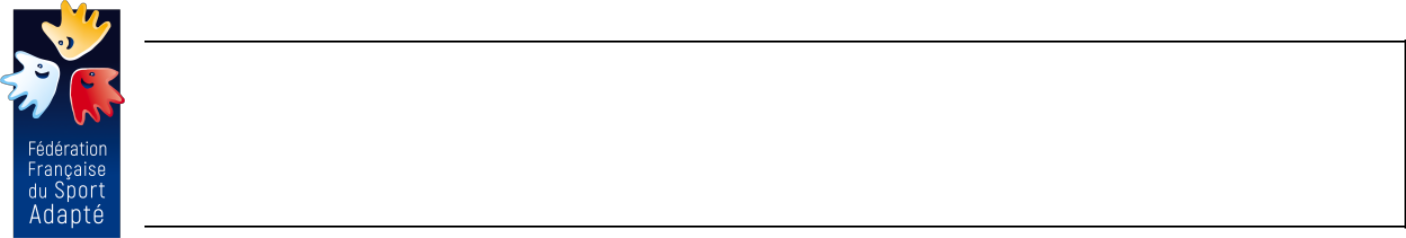 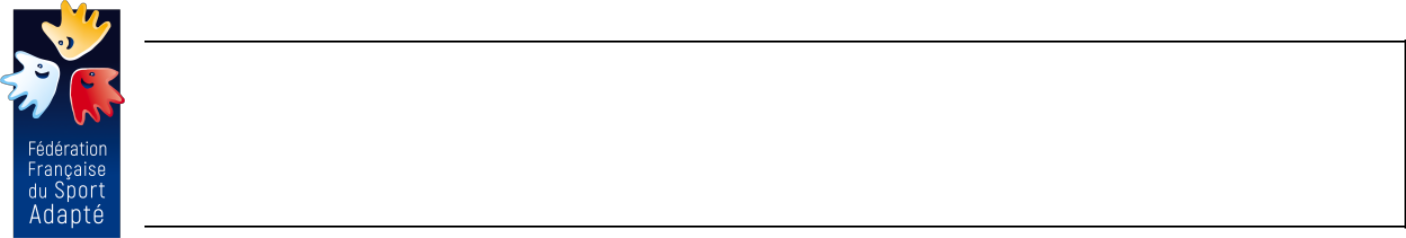 N° de licence FFSA : ………………………….……	Nom du club FFSA : …………………………………………Je soussigné(e), Docteur ..................................................................................................................................................Certifie, après avoir examiné Mme, Mr ...........................................................................................................................Né(e) le ............................................................................................................................................................................ Qu’aucun signe d'affection cliniquement décelable ce jour, ne contre indique la pratique du sport en en sport adapté « hors compétition » que le licencié aura choisie (participation possible à des manifestations d’activités motrices, de sport loisir et de sport pour tous, pratique en sport santé). et note ci-dessous les restrictions éventuelles en terme de disciplines Qu’aucun signe d'affection cliniquement décelable ce jour, ne contre indique la pratique des activités physiques et sportives adaptées « en compétition », dans les disciplines suivantes (citer chacune des disciplines autorisées en compétition), que le licencié aura choisie :----Restrictions ou remarques éventuelles : .............................................................................................................................................................................................................................................................................................................................................................................................................................NB : pour les disciplines concernées par l’article A 231- du code du sport, modifiés par l’arrêté du 9 juillet 2018, se référer à ce texte (alpinisme, boxe anglaise, plongée subaquatique, rugby, spéléologie, etc.).Protection des données : Informations préalablesLes informations recueillies dans le présent certificat ont pour finalité l’obtention d'une licence d'une fédération sportive (article L. 231-2 du Code du sport). Ces informations sont enregistrées par l’association à des fins de saisie de la licence.Elles sont conservées pendant la durée contractuelle de la licence soit, à raison d’une saison sportive par l’association concernée et la date du certificat médical est mentionné dans le fichier informatisé tenu par la Fédération Française du Sport Adapté. Cette durée peut être prorogée dans le cas d’un renouvellement de licence (cf. page 2 du présent document). Le dossier du sportif comprenant ce certificat médical est également conservé à des fins d’archivage pendant une durée de 10 ans au maximum à compter du non renouvellement de sa licence par l’association concernée.Conformément à la loi n° 78-17 du 6 janvier 1978 relative à l'informatique, aux fichiers et aux libertés, vous disposez d’un droit d'accès et d’un droit de rectification ou d’un droit de suppression des données vous concernant. Afin d’exercer ces droits, vous pouvez contacter l’association qui a saisi votre licence.Fait à……………………………... le …………………………..Signature et cachet du médecinVersion du 03/07/2022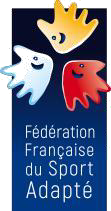 Lors de toutes les compétitions et rencontres organisées par la FFSA, les sportifs ou leur représentant légauxprésents doivent se munir de l’ordonnance du traitement médicamenteux en cours.De plus, il est vivement conseillé de se munir également de la carte vitale et éventuellement de la carte d'affiliation à une mutuelle complémentaire.Les responsables des associations sportives doivent se munir de la licence sportive portant attestation de la délivrance d’un certificat médical mentionnant l’absence de contre-indication à la pratique sportive en compétition. (instruction n°00-066JS du 7 avril 2000 & Code du sport).Les sportifs dont le certificat médical mentionne certaines contre-indications à la pratique sportive doivent présenter, avec la licence sportive, ce certificat médical lors de toutes les compétitions et rencontres organisées par la F.F.S.A., que ce soit au niveau départemental, régional ou national.Les sportifs doivent se munir de la dernière ordonnance voire des renseignements médicaux, sous pli cacheté que tout médecin intervenant en urgence devrait connaitre (secret médical).(Ces documents sont nécessaires au médecin en cas d'intervention médicale urgente).En cas d'accident, la responsabilité des dirigeants d'association peut être engagée, s'ils n'ont pas fourni ces deux documents. (Loi du 23 mars 1999 – J.O. du 24 mars 1999)Références : Loi n°2006-405 du 5 avril 2006 relative à la lutte contre le dopage et à la protection de la santé des sportifs. Code du Sport : Chapitre II – Lutte contre le dopage – Articles L. 232-1 / 31Ci-dessous les disciplines ayant reçues délégation du ministère pour une organisation en compétition nationale à la FFSA :Version du 03/07/2022Para Athlétisme adaptéPara Ski Nordique adaptéPara Hanball adapté(courses, sauts, lancers)(Fond, biathlon (Classique et skate))Para Natation AdaptéPara Judo adaptéPara Lutte adapté(Toutes Spécialités)(Lutte libre)Para Tennis de Table adaptéPara Aviron adaptéPara Pétanque adapté(Simple, Double et par équipe)(Indoor et Outdoor)(Tête à tête, doublette triplette)Para Basket-Ball adaptéPara Equitation adaptéPara Rugby adapté(5x5 et 3x3)(Dressage CSO Cross)(3x3 5x5 Rugby à VII)Para Football adaptéPara Escalade adaptéPara Tennis adapté(Football à 11 et Futsal (masculin))(Difficulté Bloc et Vitesse)(Simple et double)Para Cyclisme adaptéPara Badminton adaptéPara Tir à l'arc adapté(Route et piste)(Simple et double)(Arc nu classique A poulie)Para Ski alpin adaptéPara Canoe kayak adaptéPara Triathlon adapté(Slalom, Géant et Super géant)(Kayak course en ligne et slalom)(Duathlon Triathlon)